Name of Journal: World Journal of Clinical CasesManuscript NO: 60495Manuscript Type: CASE REPORTSpontaneous coronary dissection should not be ignored in patients with chest pain in autosomal dominant polycystic kidney disease: A case reportQian J et al. A case report with ADPKDJun Qian, Yan Lai, Li-Jun Kuang, Fei Chen, Xue-Bo LiuJun Qian, Yan Lai, Fei Chen, Xue-Bo Liu, Department of Cardiology, Tongji Hospital, Tongji University School of Medicine, Shanghai 200065, ChinaLi-Jun Kuang, Department of Ultrasound, Luwan Branch, Ruijin Hospital, Shanghai Jiao Tong University School of Medicine, Shanghai 200065, ChinaAuthor contributions: Qian J, Lai Y, Chen F and Liu XB were the patient’s cardiologists, reviewed the literature and contributed to manuscript drafting; Kuang LJ reviewed the literature and contributed to manuscript drafting; Qian J and Lai Y performed imaging findings; Chen F and Liu XB performed the diseases consultation, reviewed the literature and drafted the manuscript; all authors issued final approval for the version to be submitted.Supported by the National Natural Science Foundation of China, No. 81670403; Grant of Shanghai Science and Technology Committee, No. 18411950300, No. 19XD1403300, and No. 19411963200.Corresponding author: Xue-Bo Liu, MD, Chief Doctor, Professor, Department of Cardiology, Tongji Hospital, Tongji University School of Medicine, No. 389 Xincun Road, Putuo District, Shanghai 200065, China. 1911572@tongji.edu.cnReceived: November 1, 2020Revised: January 23, 2021Accepted: February 22, 2021Published online: May 6, 2021AbstractBACKGROUNDWhen autosomal dominant polycystic kidney disease (ADPKD) presents with acute coronary syndrome (ACS), the possibility of spontaneous coronary artery dissection (SCAD) should be highly considered. In some cases, SCAD is considered an extrarenal manifestation of ADPKD depending on the pathological characteristics of the unstable arterial wall in ADPKD. CASE SUMMARYHere, we report a 46-year-old female patient with ADPKD who presented with ACS. Coronary angiography revealed no definite signs of dissection, while intravascular ultrasound revealed a proximal to distal dissection of the left circumflex. After a careful conservative medication treatment, the patient exhibited favorable prognosis. CONCLUSIONIn cases of ADPKD co-existing with ACS, differential diagnosis of SCAD should be considered. Moreover, when no clear dissection is found on coronary angiography, IVUS should be performed to prevent missed diagnosis.Key Words: Spontaneous coronary artery dissection; Autosomal dominant polycystic kidney disease; Intravascular ultrasound; Case report©The Author(s) 2021. Published by Baishideng Publishing Group Inc. All rights reserved.Qian J, Lai Y, Kuang LJ, Chen F, Liu XB. Spontaneous coronary dissection should not be ignored in patients with chest pain in autosomal dominant polycystic kidney disease: A case report. World J Clin Cases 2021; 9(13): 3095-3101 URL: https://www.wjgnet.com/2307-8960/full/v9/i13/3095.htm DOI: https://dx.doi.org/10.12998/wjcc.v9.i13.3095Core Tip: We report an acute chest pain patient with autosomal dominant polycystic kidney disease, the patient was ultimately diagnosed with spontaneous coronary artery dissection after a comprehensive intracoronary imaging. Therefore, coronary angiography and further intravascular imaging might be very essential for the diagnosis of autosomal dominant polycystic kidney disease accompanied by spontaneous coronary artery dissection.INTRODUCTIONSpontaneous coronary artery dissection (SCAD) is defined as an epicardial coronary artery dissection that is not related to atherosclerosis or trauma and is non-iatrogenic. Mechanistically, SCAD caused myocardial injury by triggering the formation of intramural hematoma (IMH) or intimal tear rather than the rupture of atherosclerotic plaque or thrombosis in the lumen arising from coronary artery obstruction[1]. SCAD manifests as unstable angina, acute myocardial infarction or even sudden cardiac death. Application of coronary angiography and intravascular imaging revealed that the prevalence of SCAD is higher than previously thought[2]. Recent studies have shown that SCAD may account for 1%-4% of all acute coronary syndrome (ACS) after excluding iatrogenic, traumatic, and atherosclerotic dissections, especially in young women[3,4]. SCAD is associated with relatively few traditional cardiovascular risk factors, and its underlying etiology include arterial disease, genetic disease or glucocorticoid therapy, especially hereditary or acquired arterial disease or systemic inflammatory disease, which are usually exacerbated by emotional stress[5-7]. The relationship between autosomal dominant polycystic kidney disease (ADPKD) and SCAD remains unclear, with only few case reports so far[8-14]. A retrospective study showed that among 66360 SCAD patients, 60 (0.09%) had ADPKD[15]. Different from previous reports, we report a case of SCAD co-existing with ACS without obvious dissection in angiographic analysis, which was identified by intravascular ultrasound (IVUS). We highlight the necessity of IVUS in the diagnosis of SCAD in patients with ADPKD presenting as chest pain and no visible dissection on coronary angiography.CASE PRESENTATIONChief complaintsA 46-year-old woman with a family history of ADPKD presented to our emergency department with acute chest pain. History of present illnessHer chest pain lasted for 1 day and radiated to the back of her left shoulder.History of past illnessHer ADPKD had affected kidney function (eGFR: 15.98 mL/min/1.73 m2), and she exhibited extrarenal features of polycystic liver as shown in Figure 1. Personal and family historyShe had no cardiovascular risk factors except a long history of hypertension and emotional stress. Blood pressure at admission was 142/70 mmHg.Physical examinationAuscultation revealed that the heart sounds were normal, without rales in the lungs. Laboratory examinationsAt the emergency department, her troponin I was 0.268 ng/mL and the peak value during hospitalization was 1.928 ng/mL. Hematological examination found no signs of inflammation and anemia. The low-density lipoprotein cholesterol was 3.32 mmol/L, High density lipoprotein cholesterol cholesterol was 1.10 mmol/L, total cholesterol was 4.07 mmol/L, triglyceride was 0.82 mmol/L, and body mass index was 21.87 kg/m2.Imaging examinationsHer initial electrocardiogram in the emergency room was normal without any changes in ST segment and T wave (Figure 2). Transthoracic echocardiography revealed mild dilation of the left atrium (left atrium inner diameter 42 mm), normal left ventricular ejection fraction (62%), and mild mitral regurgitation.After three days of antiplatelet therapy, we performed coronary angiography which found no obvious characteristics of coronary dissection (Figure 3A and B). Given the particularity of the patient, IVUS examination was performed at the same time to further examine the condition of her coronary artery. Interestingly, obvious IMH formation from the distal to proximal was found in the left circumflex (Figure 3C). IVUS was also performed on the left anterior descending artery, and found only a few atherosclerotic plaques (Figure 3D).FINAL DIAGNOSISThe final diagnosis of the presented case is spontaneous coronary artery dissection.TREATMENTThe patient was admitted to the coronary care unit and was given monotherapy antiplatelet therapy with clopidogrel 75 mg every day. In the following days, the patient was in stable condition and discharged from the hospital. OUTCOME AND FOLLOW-UPAfter three months of clopidogrel treatment and nearly a year of follow-up, the patient remained stable with no symptoms such as chest pain recurred.DISCUSSIONWe report a case of a young female patient with SCAD combined with ADPKD, with no clear dissection in the coronary angiography but obvious signs of dissection in IVUS. The patient had a long history of ADPKD, and she visited emergency department because of sudden chest pain. However, the coronary angiography did not find clear signs of stenosis or dissection, so it was very important to perform IVUS to identify the luminal conditions. At that time, vital signs of the patient were stable and there were no other life-threatening comorbidities, so IVUS examination was relatively safe and necessary. Previous studies have shown that the incidence of SCAD is higher than expected, especially in young female patients[3,4]. ADPKD is the most common hereditary kidney disease. It is mainly caused by mutations in PKD1 and -2 genes encoding polycystin 1 and 2, respectively, which plays an important role in the development and maintenance of the vascular system[16]. Its extrarenal manifestations include liver cysts, intracranial aneurysms and heart valve disease. However, cases in which, SCAD co-exists with ADPKD are rare, with only a few cases reported so far. To the best of our knowledge, this is the first report of a normal coronary angiography but IVUS diagnosis of dissection in ADPKD patients. Prior cardiovascular genetic studies found that only 1 in 73 SCAD patients had ADPKD[17]. However, given the unstable arterial wall in ADPKD, it should be considered as a high-risk population of SCAD[16,18]. SCAD patients often have fewer traditional cardiovascular risk factors. It is currently believed that SCAD is affected by many factors, such as inherited or acquired arterial disease, underlying arterial disease, genes, glucocorticoid, systemic inflammation, environment and emotional stress[1]. Coronary angiography is important in the diagnosis of SCAD. When the structure of the arterial tube wall is unclear, intravascular imaging modalities such as IVUS or optical coherence tomography (OCT) should be considered. The typical signs of SCAD on coronary angiography include multiple radiolucent cavities and extraluminal contrast agent retention, suggesting that there may be spiral dissection or intraluminal filling defect. Saw SCAD coronary angiography is classified as follows: Type 1 refers to the typical signs of multiple radiolucent cavities or tube wall filling with contrast agent; type 2 refers to multiple stenosis with different length and degree; type 2A refers to the cause normal diffuse arterial stenosis defined by the proximal and distal segments. Type 2B refers to diffuse stenosis extending to the distal end of the artery; and type 3 refers to focal or tubular stenosis, usually less than 20 mm in length, similar to atherosclerosis[19]. For cases that are difficult or impossible to diagnose by angiography, like in the present case, intravascular imaging can be used as an auxiliary diagnostic method. Although the coronary angiography results of ADPKD patients might be normal, it is very necessary to perform IVUS to exclude SCAD in these patients, and IVUS should be performed as early as possible. IVUS can detect intimal tears, false lumen formation, IMH and intraluminal thrombosis, but its resolution cannot completely distinguish the above lesion features. The advantage of IVUS is that it has strong penetrating power and can evaluate the depth and range of IMH. OCT can clearly show the structure of the arterial wall, and is superior to IVUS in revealing the lumen-intima boundary, intimal tear, false lumen, IMH, and intraluminal thrombus. Thus, OCT makes the diagnosis of SCAD easy. In cases where angiography diagnosis is not possible, if intravascular imaging is safe, OCT can be considered. Intravascular imaging technology presents certain potential risks, such as expanding the scope of the dissection and occlusion of the true cavity. Therefore, before performing intravascular imaging, the benefits and risks must be weighed. Currently, the treatment strategy of SCAD still remains controversies. Hence, conservative treatment strategies are widely used for patients with SCAD. In the current patient, we adopted conservative treatment strategy because we considered the patient as a low-risk patient. First, vital signs of the patient remained stable at the time of admission, except for chest pain. Secondly, chest pain symptoms were quickly relieved. After the IVUS operation was performed to confirm the dissection, the patient did not have chest pain and other symptoms, and no further abnormal conditions were indicated by ECG and echocardiography. Finally, the patient was well treated with conservative medication and had no symptoms such as chest pain. For high-risk patients such as those with persistent ischemia, left main stem dissection and hemodynamic instability, revascularization is preferred over medical treatment[3]. It is currently controversial concerning application of standard drugs in SCAD patients as for ACS. SCAD patients who have undergone percutaneous coronary intervention (PCI) should receive dual antiplatelet therapy (DAPT) as specified in the guidelines[1]. There is no clear evidence whether SCAD patients who did not undergo PCI should receive DAPT. In theory, the benefits of early DAPT for SCAD patients include prevention of thrombosis caused by intimal dissection. However, many physicians still avoid DAPT considering the increased risk of bleeding and there is currently no evidence of its benefit. Based on the above considerations, we administrated antiplatelet monotherapy with clopidogrel in our patient and achieved good prognosis.CONCLUSIONSCAD should be considered during differential diagnosis of ADPKD patients with acute chest pain. Coronary angiography is an important method for confirming the diagnosis of ADPKD. It is very important perform IVUS or OCT when coronary angiography is uncertainty.REFERENCES1 Hayes SN, Kim ESH, Saw J, Adlam D, Arslanian-Engoren C, Economy KE, Ganesh SK, Gulati R, Lindsay ME, Mieres JH, Naderi S, Shah S, Thaler DE, Tweet MS, Wood MJ; American Heart Association Council on Peripheral Vascular Disease; Council on Clinical Cardiology; Council on Cardiovascular and Stroke Nursing; Council on Genomic and Precision Medicine; and Stroke Council. Spontaneous Coronary Artery Dissection: Current State of the Science: A Scientific Statement From the American Heart Association. Circulation 2018; 137: e523-e557 [PMID: 29472380 DOI: 10.1161/CIR.0000000000000564]2 Tweet MS, Gulati R, Aase LA, Hayes SN. Spontaneous coronary artery dissection: a disease-specific, social networking community-initiated study. Mayo Clin Proc 2011; 86: 845-850 [PMID: 21878595 DOI: 10.4065/mcp.2011.0312]3 Adlam D, Alfonso F, Maas A, Vrints C; Writing Committee. European Society of Cardiology, acute cardiovascular care association, SCAD study group: a position paper on spontaneous coronary artery dissection. Eur Heart J 2018; 39: 3353-3368 [PMID: 29481627 DOI: 10.1093/eurheartj/ehy080]4 Nishiguchi T, Tanaka A, Ozaki Y, Taruya A, Fukuda S, Taguchi H, Iwaguro T, Ueno S, Okumoto Y, Akasaka T. Prevalence of spontaneous coronary artery dissection in patients with acute coronary syndrome. Eur Heart J Acute Cardiovasc Care 2016; 5: 263-270 [PMID: 24585938 DOI: 10.1177/2048872613504310]5 Lettieri C, Zavalloni D, Rossini R, Morici N, Ettori F, Leonzi O, Latib A, Ferlini M, Trabattoni D, Colombo P, Galli M, Tarantini G, Napodano M, Piccaluga E, Passamonti E, Sganzerla P, Ielasi A, Coccato M, Martinoni A, Musumeci G, Zanini R, Castiglioni B. Management and Long-Term Prognosis of Spontaneous Coronary Artery Dissection. Am J Cardiol 2015; 116: 66-73 [PMID: 25937347 DOI: 10.1016/j.amjcard.2015.03.039]6 Saw J, Aymong E, Sedlak T, Buller CE, Starovoytov A, Ricci D, Robinson S, Vuurmans T, Gao M, Humphries K, Mancini GB. Spontaneous coronary artery dissection: association with predisposing arteriopathies and precipitating stressors and cardiovascular outcomes. Circ Cardiovasc Interv 2014; 7: 645-655 [PMID: 25294399 DOI: 10.1161/CIRCINTERVENTIONS.114.001760]7 Rashid HN, Wong DT, Wijesekera H, Gutman SJ, Shanmugam VB, Gulati R, Malaipan Y, Meredith IT, Psaltis PJ. Incidence and characterisation of spontaneous coronary artery dissection as a cause of acute coronary syndrome--A single-centre Australian experience. Int J Cardiol 2016; 202: 336-338 [PMID: 26426273 DOI: 10.1016/j.ijcard.2015.09.072]8 Verlaeckt E, Van de Bruaene L, Coeman M, Gevaert S. Spontaneous coronary artery dissection in a patient with hereditary polycystic kidney disease and a recent liver transplant: a case report. Eur Heart J Case Rep 2019; 3: 1-5 [PMID: 31912004 DOI: 10.1093/ehjcr/ytz216]9 Grover P, Fitzgibbons TP. Spontaneous coronary artery dissection in a patient with autosomal dominant polycystic kidney disease: a case report. J Med Case Rep 2016; 10: 62 [PMID: 26971055 DOI: 10.1186/s13256-016-0832-8]10 Afari ME, Quddus A, Bhattarai M, John AR, Broderick RJ. Spontaneous coronary dissection in polycystic kidney disease. R I Med J 2013; 96: 44-45 [PMID: 24303518]11 Klingenberg-Salachova F, Limburg S, Boereboom F. Spontaneous coronary artery dissection in polycystic kidney disease. Clin Kidney J 2012; 5: 44-46 [PMID: 26069747 DOI: 10.1093/ndtplus/sfr158]12 Lee CC, Fang CY, Huang CC, Ng SH, Yip HK, Ko SF. Computed tomography angiographic demonstration of an unexpected left main coronary artery dissection in a patient with polycystic kidney disease. J Thorac Imaging 2011; 26: W4-W6 [PMID: 20634758 DOI: 10.1097/RTI.0b013e3181dc2a53]13 Itty CT, Farshid A, Talaulikar G. Spontaneous coronary artery dissection in a woman with polycystic kidney disease. Am J Kidney Dis 2009; 53: 518-521 [PMID: 18992981 DOI: 10.1053/j.ajkd.2008.08.027]14 Basile C, Lucarelli K, Langialonga T. Spontaneous coronary artery dissection: One more extrarenal manifestation of autosomal dominant polycystic kidney disease? J Nephrol 2009; 22: 414-416 [PMID: 19557720]15 Krittanawong C, Kumar A, Johnson KW, Luo Y, Yue B, Wang Z, Bhatt DL. Conditions and Factors Associated With Spontaneous Coronary Artery Dissection (from a National Population-Based Cohort Study). Am J Cardiol 2019; 123: 249-253 [PMID: 30477805 DOI: 10.1016/j.amjcard.2018.10.012]16 Cornec-Le Gall E, Alam A, Perrone RD. Autosomal dominant polycystic kidney disease. Lancet 2019; 393: 919-935 [PMID: 30819518 DOI: 10.1016/S0140-6736(18)32782-X]17 Kaadan MI, MacDonald C, Ponzini F, Duran J, Newell K, Pitler L, Lin A, Weinberg I, Wood MJ, Lindsay ME. Prospective Cardiovascular Genetics Evaluation in Spontaneous Coronary Artery Dissection. Circ Genom Precis Med 2018; 11: e001933 [PMID: 29650765 DOI: 10.1161/CIRCGENETICS.117.001933]18 Neves JB, Rodrigues FB, Lopes JA. Autosomal dominant polycystic kidney disease and coronary artery dissection or aneurysm: a systematic review. Ren Fail 2016; 38: 493-502 [PMID: 26888492 DOI: 10.3109/0886022X.2016.1144209]19 Saw J, Mancini GB, Humphries K, Fung A, Boone R, Starovoytov A, Aymong E. Angiographic appearance of spontaneous coronary artery dissection with intramural hematoma proven on intracoronary imaging. Catheter Cardiovasc Interv 2016; 87: E54-E61 [PMID: 26198289 DOI: 10.1002/ccd.26022]FootnotesInformed consent statement: Informed written consent was obtained from the patient for publication of this report and any accompanying images.Conflict-of-interest statement: The authors declare that they have no conflict of interest.CARE Checklist (2016) statement: The authors have read the CARE Checklist (2016), and the manuscript was prepared and revised according to the CARE Checklist (2016).Open-Access: This article is an open-access article that was selected by an in-house editor and fully peer-reviewed by external reviewers. It is distributed in accordance with the Creative Commons Attribution NonCommercial (CC BY-NC 4.0) license, which permits others to distribute, remix, adapt, build upon this work non-commercially, and license their derivative works on different terms, provided the original work is properly cited and the use is non-commercial. See: http://creativecommons.org/Licenses/by-nc/4.0/Manuscript source: Unsolicited manuscriptPeer-review started: November 1, 2020First decision: January 10, 2021Article in press: February 22, 2021Specialty type: Cardiac and cardiovascular systemsCountry/Territory of origin: ChinaPeer-review report’s scientific quality classificationGrade A (Excellent): 0Grade B (Very good): 0Grade C (Good): CGrade D (Fair): 0Grade E (Poor): 0P-Reviewer: Yasuji I S-Editor: Zhang H L-Editor: Filipodia P-Editor: Liu JHFigure Legends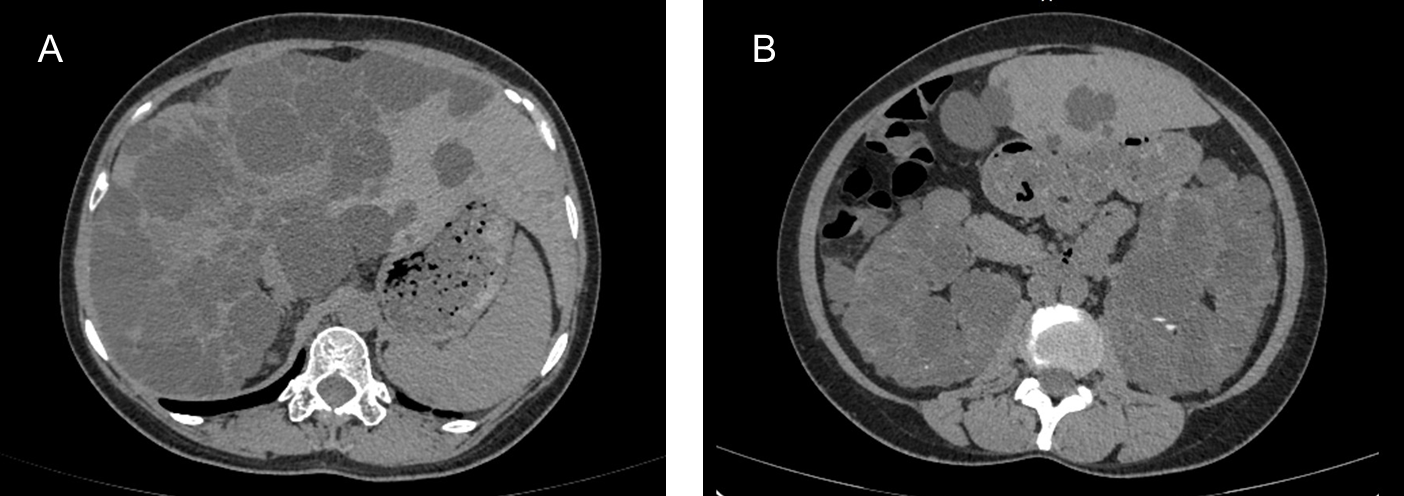 Figure 1 Computed tomography showed the imaging manifestations of polycystic liver and polycystic kidney. A: Polycystic liver; B: Polycystic kidney.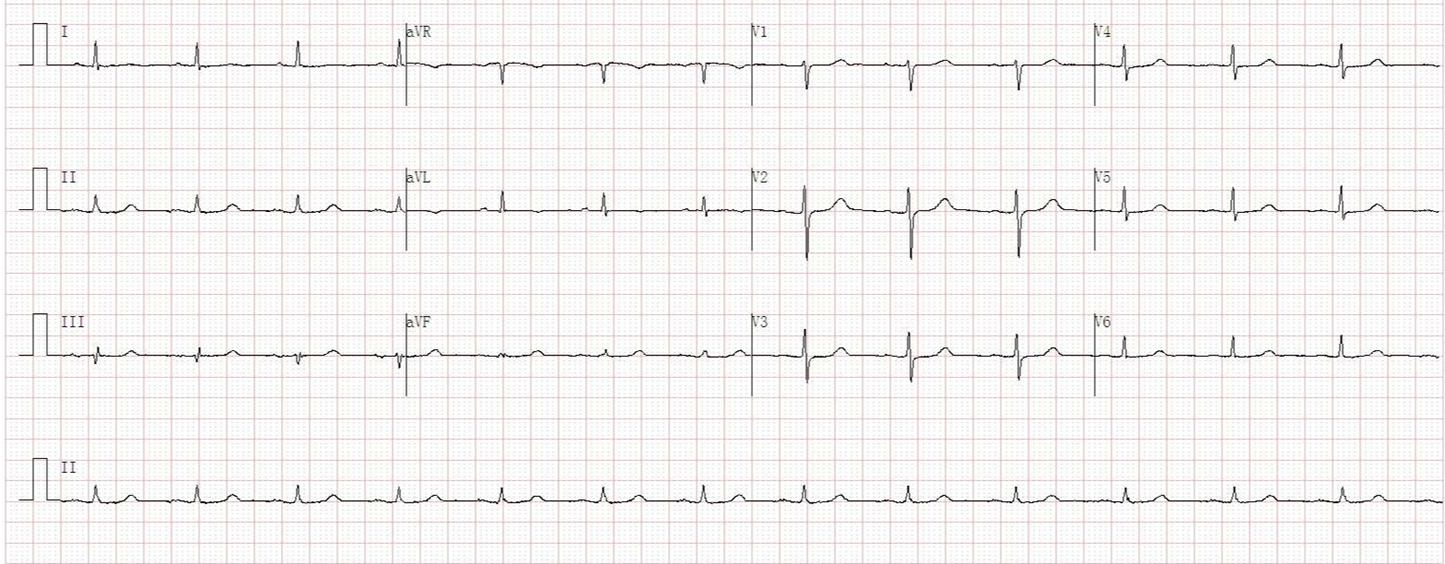 Figure 2 Initial electrocardiogram in the emergency room. 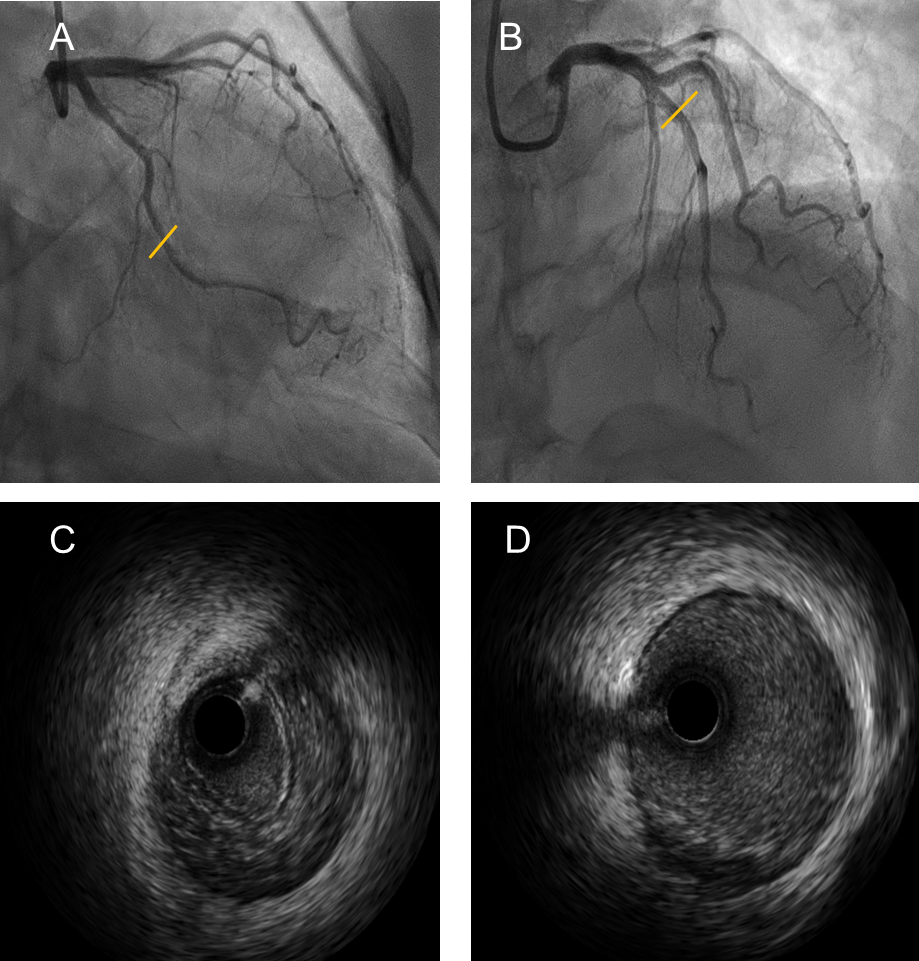 Figure 3 Coronary angiography and intravascular ultrasound images. A and B: Coronary angiography revealed no clear signs of dissection in the left circumflex branch (A) and left anterior descending branch (B); C and D: Intravascular ultrasound showed clear signs of dissection (intramural hematoma: C) of the left circumflex branch, and atherosclerotic plaque formation in the left anterior descending branch (D).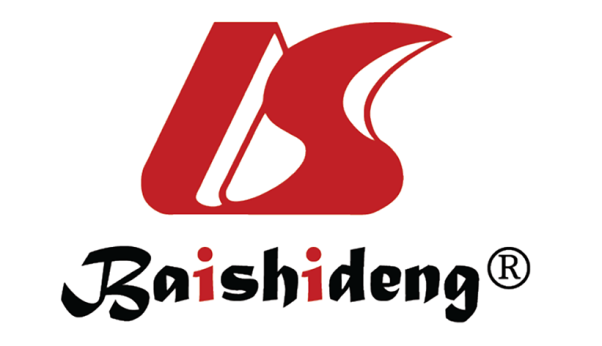 Published by Baishideng Publishing Group Inc7041 Koll Center Parkway, Suite 160, Pleasanton, CA 94566, USATelephone: +1-925-3991568E-mail: bpgoffice@wjgnet.comHelp Desk: https://www.f6publishing.com/helpdeskhttps://www.wjgnet.com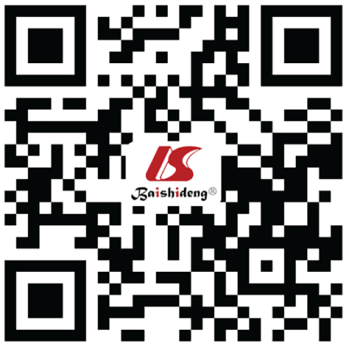 © 2021 Baishideng Publishing Group Inc. All rights reserved.